STATUTÁRNÍ MĚSTO OSTRAVAMĚSTSKÝ OBVOD HRABOVÁ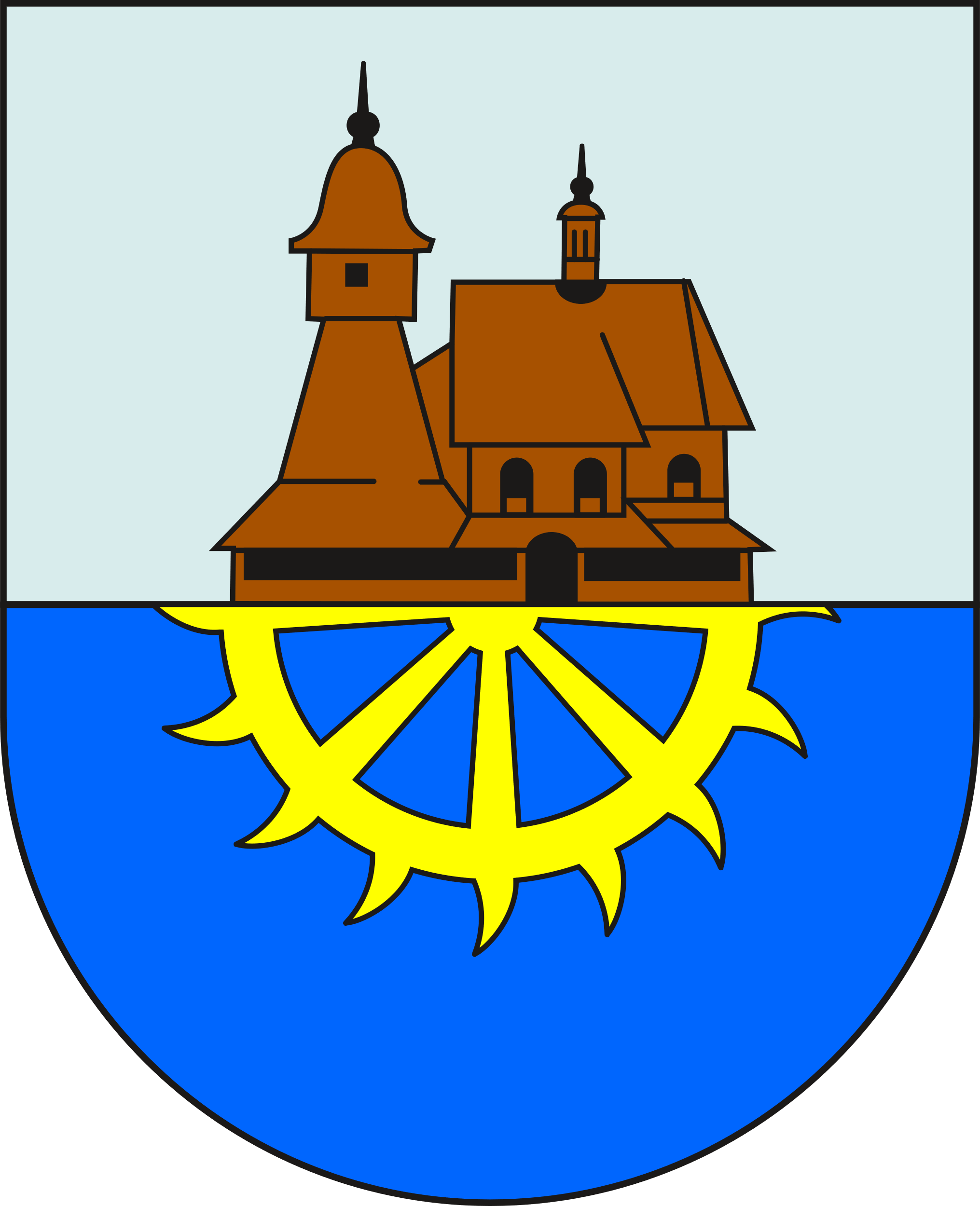 Jednací řádZASTUPITELSTVA MĚSTSKÉHO OBVODU
HRABOVÁschválený usnesením
Zastupitelstva městského obvodu Hrabová
číslo nn/xxx ze dne 19. 10. 2022	Zastupitelstvo městského obvodu Hrabová (dále jen „zastupitelstvo“) vydává v  souladu s § 96 zákona č. 128/2000 Sb., o obcích (obecní zřízení), (dále jen „zákon o obcích“) tento Jednací řád Zastupitelstva městského obvodu Hrabová (dále jen „jednací řád“, „městský obvod Hrabová statutárního města Ostrava“ dále jen „obvod“):Čl. 1Úvodní ustanovení	Jednací řád upravuje náležitosti přípravy, svolávání a průběhu zasedání zastupitelstva, práva a povinnosti účastníků zasedání, vyhotovování zápisu ze zasedání a další organizační záležitosti související s činností zastupitelstva. Jednací řád i vlastní zasedání zastupitelstva se řídí právním řádem České republiky, zejména zákonem o obcích.Čl. 2Pravomoci zastupitelstvaZastupitelstvo rozhoduje ve věcech samostatné působnosti obvodu dle zákona (zejména zákona o obcích). Zastupitelstvo rozhoduje o záležitostech přenesené působnosti, stanoví-li tak zákon o obcích či zvláštní právní předpis.Mimo pravomocí vyhrazených zastupitelstvu zákonem o obcích si zastupitelstvo může vyhradit i další pravomoci v samostatné působnosti, nejsou-li zákonem vyhrazeny jinému orgánu.Čl. 3Svolání zasedání zastupitelstvaZastupitelstvo se schází podle potřeby, nejméně však jedenkrát za 3 měsíce.Zasedání zastupitelstva se konají na území obvodu.Zasedání zastupitelstva svolává starosta, v zákonem stanovených případech místostarosta, popřípadě jiný člen zastupitelstva.Požádá-li o svolání zastupitelstva alespoň jedna třetina členů zastupitelstva, nebo primátor města Ostravy, popřípadě hejtman kraje, je starosta povinen svolat zasedání zastupitelstva tak, aby se konalo nejpozději do 21 dnů ode dne, kdy byla žádost doručena úřadu městského obvodu Hrabová (dále jen „ÚMOb“).Informaci o místě, době a navrženém programu připravovaného zasedání zastupitelstva zveřejní ÚMOb na úřední desce obvodu, stejně tak jako způsobem umožňujícím dálkový přístup (elektronická úřední deska přístupná z webových stránek obvodu), a to vždy alespoň 7 dní před zasedáním zastupitelstva. ÚMOb také zašle pozvánku všem členům zastupitelstva a to buď poštou, emailem, nebo zasláním zprávy do datové schránky. Zastupitel si může předem zvolit, který způsob zaslání preferuje a ÚMOb toto zohlední.V době vyhlášení krizového stavu podle zákona č. 240/2000 Sb. (o krizovém řízení) podléhá režim svolávání, konání, popř. zrušení zasedání zastupitelstva aktuální právní úpravě, eventuálně závazným nařízením ústředních orgánů státní správy. Informaci o místě, době a navrženém programu připravovaného zasedání zastupitelstva zveřejní ÚMOb v době vyhlášení krizového stavu alespoň po dobu 2 dnů před zasedáním zastupitelstva; záležitosti, které se netýkají vyhlášeného krizového stavu, mohou být na tomto zasedání projednávány pouze tehdy, jestliže byla informace zveřejněna nejméně 7 dnů před zasedáním zastupitelstva.Čl. 4Příprava zasedání zastupitelstvaPřípravu zasedání zastupitelstva organizuje starosta spolu s místostarosty a tajemníkem ÚMOb na základě programu navrženého Radou městského obvodu Hrabová (dále je „rada“).Datum, čas a místo konání zasedání zastupitelstva stanovuje svolavatel (obvykle starosta).Rada navrhuje program zasedání zastupitelstva a určuje odpovědnost za zpracování a předložení odborných podkladů pro zasedání zastupitelstva.Právo předkládat návrhy k zařazení na pořad jednání připravovaného zasedání zastupitelstva mají jeho členové, rada a výbory.Návrhy na projednání v zastupitelstvu se podávají v písemné formě elektronicky, případně v listinné podobě prostřednictvím podatelny ÚMOb tak, aby byly ÚMOb doručeny nejpozději 10 dnů před zasedáním zastupitelstva, na kterém mají být projednány. O zařazení návrhů podaných v pozdější lhůtě rozhodne zastupitelstvo v úvodu příslušného zasedání.Návrhy na projednání v zastupitelstvu musí obsahovat stručnou důvodovou zprávu, konkrétní návrh usnesení a rámcovou informaci o povaze předkládané problematiky, na jejímž základě lze dospět ke konkrétnímu rozhodnutí zastupitele při jeho hlasování o návrhu příslušného usnesení.Podkladové materiály pro jednání zastupitelstva se jednotlivým členům zastupitelstva rozesílají elektronicky, a to nejpozději 5 dní před příslušným zasedáním. Podkladové materiály si lze od ÚMOb vyžádat rovněž v listinné podobě.Čl. 5Práva a povinnosti členů zastupitelstvaČlen zastupitelstva je povinen zúčastňovat se zasedání zastupitelstva, popřípadě zasedání jiných orgánů obvodu, je-li jejich členem, plnit úkoly, které mu tyto orgány uloží, hájit zájmy občanů obvodu a jednat a vystupovat tak, aby nebyla ohrožena vážnost jeho funkce.Člen zastupitelstva oznamuje svoji neúčast na zasedání zastupitelstva starostovi. Pozdní příchod či předčasný odchod ze zasedání zastupitelstva oznamuje zastupitel předsedajícímu zasedání a současně o této skutečnosti uvědomuje zapisovatele.Účast na zasedání zastupitelstva stvrzují zastupitelé svým podpisem na prezenční listině, do níž se zaznamenává rovněž přesný čas pozdního příchodu a předčasného odchodu zastupitelů ze zasedání (zejména s ohledem na jejich přítomnost při hlasování o jednotlivých návrzích usnesení). Prezenční listina je nedílnou součástí zápisu ze zasedání zastupitelstva.Člen zastupitelstva, u něhož skutečnosti nasvědčují, že by jeho podíl na projednávání a rozhodování určité záležitosti v orgánech obvodu mohl znamenat výhodu nebo újmu pro něj samotného nebo osobu blízkou, pro fyzickou nebo právnickou osobu, kterou zastupuje na základě zákona nebo plné moci (střet zájmů), je povinen sdělit tuto skutečnost před zahájením jednání orgánu obvodu, který má danou záležitost projednávat. Oznámení je vždy součástí zápisu ze zasedání zastupitelstva. Člen zastupitelstva, jenž učinil výše uvedené oznámení o střetu zájmů, hlasuje v dotčené věci bez omezení.Člen zastupitelstva má při výkonu své funkce právo vznášet dotazy, připomínky a podněty na radu a její jednotlivé členy, na předsedy výborů, na statutární orgány právnických osob, jejichž zakladatelem je obvod, a na vedoucí příspěvkových organizací a organizačních složek, které obvod založil nebo zřídil. Písemnou odpověď musí obdržet do 30 dnů.Člen zastupitelstva má při výkonu své funkce právo požadovat od zaměstnanců obvodu zařazených do ÚMOb, jakož i od zaměstnanců právnických osob, které obvod založil nebo zřídil, informace o skutečnostech, které souvisejí s výkonem jejich funkce. Informace musí být poskytnuta nejpozději do 30 dnů.Souhrnnou zprávu o písemném vyřízení všech podnětů dle čl. 5 odst. 5 a odst. 6 předkládá rada zastupitelstvu na jeho nejbližším následujícím zasedání. Uplatní-li člen zastupitelstva v souvislosti s písemným vyřízením svého podnětu výhrady, rozhodne o jejich opodstatněnosti zastupitelstvo.Veškeré dotazy, připomínky a podněty vznesené v průběhu zasedání zastupitelstva dle čl. 5 odst. 5 a odst. 6 se zaznamenávají do zápisu z příslušného zasedání.Čl. 6Průběh zasedání zastupitelstvaZasedání zastupitelstva řídí starosta, popřípadě místostarosta či jiný člen zastupitelstva (dále jen „předsedající“).Zasedání zastupitelstva jsou veřejná.Zastupitelstvo je schopno se usnášet, je-li přítomna nadpoloviční většina všech jeho členů.Předsedající zahájí zasedání zastupitelstva nejpozději 20 minut po stanoveném začátku zasedání. Není-li při zahájení jednání zastupitelstva nebo v jeho průběhu přítomna nadpoloviční většina všech členů zastupitelstva, ukončí předsedající zasedání zastupitelstva. Do 15 dnů se koná jeho náhradní zasedání.Předsedající zahajuje, řídí a ukončuje zasedání zastupitelstva. V úvodu zasedání předsedající konstatuje usnášeníschopnost zastupitelstva a navrhne schválení programu zasedání. Předsedající dále určí zapisovatele z okruhu zaměstnanců ÚMOb zařazených do ÚMOb a předloží zastupitelstvu návrh na volbu dvou ověřovatelů zápisu z řad členů zastupitelstva. Předsedající seznámí přítomné s rámcovou zprávou o činnosti orgánů obvodu a o plnění úkolů vyplývajících z usnesení přijatých na posledním zasedání zastupitelstva, případně o vyřízení dotazů či podnětů z tohoto zasedání.Předsedající seznámí zastupitelstvo se zprávou ověřovatelů zápisu z předchozího zasedání zastupitelstva, eventuálně s uplatněnými námitkami členů zastupitelstva proti tomuto zápisu. O námitkách členů zastupitelstva proti zápisu z předchozího zasedání rozhodne zastupitelstvo.Starosta předkládá zastupitelstvu k rozhodnutí usnesení rady, jejichž výkon pozastavil pro jejich nesprávnost podle § 105 zákona o obcích. Předkládané návrhy je povinen zdůvodnit. O předložených návrzích rozhodne zastupitelstvo.O zařazení návrhů na pořad jednání přednesených v průběhu zasedání zastupitelstva rozhodne zastupitelstvo.Jednotlivé body programu před jejich projednáním stručně uvede předsedající, případně předkladatel.Před zahájením rozpravy umožní předsedající zástupcům výborů seznámit zastupitelstvo se stanovisky výborů k projednávané problematice.           RozpravaVšem vystupujícím uděluje, popřípadě odnímá slovo předsedající.Předsedající důsledně dbá na věcný průběh a pracovní charakter zasedání.Zahájení a ukončení rozpravy oznamuje předsedající. Do rozpravy se zastupitelé i ostatní účastníci zasedání přihlašují viditelným zvednutím ruky, popřípadě elektronickým zařízením. Přihlásit se o slovo lze pouze před ukončením rozpravy.Předsedající udělí postupně slovo všem přihlášeným členům zastupitelstva, popř. tajemníkovi ÚMOb, a to v pořadí, v jakém se přihlásili o slovo. Přednostně může předsedající udělit slovo předkladateli návrhu projednávaného bodu programu. Ke stejnému bodu programu se tentýž vystupující (včetně předkladatele) smí vyjádřit nejvýše dvakrát, přičemž každé jeho jednotlivé vystoupení je omezeno časovým limitem 3 minut. Po překročení vymezeného času předsedající může vystupujícímu odejmout slovo. Za účelem doplnění projednávané problematiky může předsedající udělit slovo příslušnému zaměstnanci ÚMOb zařazenému do ÚMOb, jehož vystoupení není omezeno časovým limitem.Osobám přihlášeným do rozpravy na základě oprávnění dle § 16, § 17 a § 36 zákona o obcích udělí předsedající slovo po skončení vystoupení posledního z přihlášených dle čl. 6 odst. 14, a to v pořadí, v jakém se přihlásili o slovo. Osoby vyjmenované v čl. 6, odst. 15 mohou vystoupit k témuž bodu programu nejvýše dvakrát a každé jejich vystoupení je omezeno časovým limitem 3 minut.Dostaví-li se na zasedání zastupitelstva za účelem vyjádření téhož stanoviska k témuž bodu programu větší skupina osob z řad veřejnosti (více než 5 osob), může předsedající tyto osoby vyzvat, aby svá stanoviska vyjádřily prostřednictvím svého společného zástupce, jemuž předsedající následně udělí slovo. Společný zástupce může vystoupit k témuž bodu programu nejvýše dvakrát, přičemž každé jeho jednotlivé vystoupení je omezeno časovým limitem 5 minut. Společný zástupce vystupuje pouze za osoby, jež s tímto postupem vyjádřily souhlas.Požádá-li na zasedání zastupitelstva o slovo člen vlády nebo jím určený zástupce, senátor, poslanec, zástupce orgánů kraje, nebo zástupce orgánů statutárního města Ostrava, musí mu být uděleno.Se souhlasem předsedajícího mohou na zasedání zastupitelstva vystoupit i osoby v jednacím řádu neuvedené, nerozhodne-li v konkrétním případě zastupitelstvo jinak.Zastupitelé se mohou kdykoliv přihlásit o slovo s technickou poznámkou, je-li jejím obsahem upozornění na porušení právních předpisů, jednacího řádu či jiných procedurálních pravidel. Zastupiteli s technickou poznámkou je uděleno přednostní právo na vystoupení ihned po skončení právě probíhajícího projevu. Technická poznámka je omezena časovým limitem 1 minuty. Nenaplňuje-li vystoupení svým obsahem parametry technické poznámky či byl-li překročen vymezený čas, může předsedající vystupujícímu odejmout slovo.Zastupitelstvo může během vlastního zasedání rozhodnout o změně pořadí jednotlivých bodů programu, eventuálně o jejich přesunutí na příští zasedání zastupitelstva, stejně tak jako rozhodnout o sloučení rozpravy ke dvěma či více bodům programu.Ukončení rozpravy může navrhnout kterýkoliv člen zastupitelstva. O návrhu na ukončení rozpravy se hlasuje ihned bez rozpravy. V případě schválení návrhu na ukončení rozpravy bude umožněno vystoupit všem, kdo byli do rozpravy přihlášeni před podáním návrhu na její ukončení.           Hlasování a usneseníV závěru každého programového bodu jednání obvykle zastupitelstvo rozhoduje hlasováním o přijetí příslušného návrhu usnesení. Usnesení představuje kolektivní rozhodnutí zastupitelstva jako nejvyššího orgánu samosprávy obvodu. Deklaruje tak v konkrétní věci vážnou, určitou a svobodnou vůli obvodu, na níž panuje většinová shoda členů zastupitelstva.Usnesením zastupitelstva se mohou v oblasti samostatné působnosti ukládat úkoly starostovi, radě, členům zastupitelstva, výborům, tajemníkovi ÚMOb, ÚMOb, případně dalším institucím obvodu.Konečná formulace usnesení zastupitelstva musí vždy obsahově odpovídat výsledkům jednání zastupitelstva.Zastupitelstvo rozhoduje vždy hlasováním. K platnému přijetí usnesení zastupitelstva, rozhodnutí nebo volbě je třeba souhlasu nadpoloviční většiny všech členů zastupitelstva, nestanoví-li v daném případě zvláštní právní předpis jinak. Před každým hlasováním předsedající vždy ověřuje aktuální usnášeníschopnost zastupitelstva. Zjištěný údaj se uvede do zápisu ze zasedání zastupitelstva.Před zahájením hlasování předsedající seznámí zastupitelstvo s předmětem hlasování a přečte doslovné znění navrhovaného usnesení.Zastupitelstvo hlasuje vždy veřejně, nestanoví-li zákon jinak.Každý člen zastupitelstva hlasuje o předloženém návrhu osobně, v souladu se slibem zastupitele.Hlasování se provádí viditelným zvednutím ruky, popřípadě elektronickým zařízením.V průběhu hlasování může zastupitel hlasovat „PRO“ návrh, „PROTI“ návrhu, případně se „ZDRŽET“ hlasování či „NEHLASOVAT“. Veškeré údaje o všech hlasováních všech zastupitelů jmenovitě se zaznamenávají do zápisu ze zasedání zastupitelstva.Předkladatel návrhu usnesení je povinen dbát o maximální stručnost, věcnost, určitost a srozumitelnost předkládaného návrhu.V případě, že je předložen návrh usnesení v několika variantách, hlasuje zastupitelstvo nejprve o variantě doporučené radou či předkladatelem.V případě předložení doplňujících návrhů, pozměňujících návrhů či protinávrhů (dále jen „alternativní návrhy“) hlasuje zastupitelstvo nejprve o těchto alternativních návrzích. Bylo-li alternativních návrhů předloženo více, hlasuje o nich zastupitelstvo v opačném pořadí, než v jakém byly podány.Na program téhož zasedání zastupitelstva nelze opakovaně zařadit návrh, jenž v uplynulém průběhu dosavadního zasedání nezískal potřebnou většinu hlasů pro jeho schválení. To neplatí, bylo-li zastupitelstvem rozhodnuto o vyvolání dohodovacího řízení podle čl. 6 odst. 35.Jestliže předložený návrh usnesení nezískal při hlasování potřebnou většinu, může zastupitelstvo ihned po ukončení tohoto hlasování na návrh člena zastupitelstva rozhodnout o vyvolání dohodovacího řízení. V případě schválení návrhu na vyvolání dohodovacího řízení vyzve předsedající všechny politické subjekty zúčastněné v zastupitelstvu, aby pro účely dohodovacího řízení jmenovaly každý po jednom svém zástupci. Nestraníci, respektive nezařazení zastupitelé ze svého středu určí pro účely dohodovacího řízení jednoho zástupce. Předsedající následně přeruší zasedání zastupitelstva na dobu nezbytně nutnou pro dosažení eventuální dohody mezi určenými zástupci. Dohodovací řízení je neveřejné a řídí jej předsedající. Dojde-li k dohodě nasvědčující tomu, že původní či upravený návrh usnesení získá potřebnou většinu hlasů, obnoví předsedající přerušené zasedání zastupitelstva a vyzve ty zástupce zúčastněné na dohodovacím řízení, kteří o to projeví zájem, aby zastupitelstvu přednesli svá stanoviska k projednávané věci. Každý zástupce zúčastněný na dohodovacím řízení smí vystoupit se svým stanoviskem k projednávané věci pouze jednou a jeho vystoupení je omezeno časovým limitem 3 minut. Po skončení projevu posledního ze zástupců, jenž projevil o vystoupení zájem, vyhlásí předsedající rozpravu k předloženému návrhu. Po ukončení rozpravy dá předsedající o výsledném návrhu usnesení hlasovat. Nezíská-li předložený návrh potřebnou většinu hlasů, oznámí předsedající, že návrh nebyl přijat.Nenaplní-li dohodovací řízení svůj účel v časovém limitu 60 minut, obnoví předsedající přerušené zasedání zastupitelstva a dá v něm pokračovat dle schváleného programu.Dohodovací řízení lze na témže zasedání zastupitelstva u téhož programového bodu vyvolat pouze jednou.Nastanou-li během zasedání zastupitelstva v projednávané věci podstatné okolnosti, jež neumožňují zastupitelstvu zodpovědně rozhodnout o předloženém návrhu usnesení, rozhodne zastupitelstvo o přesunutí takového bodu programu na pořad jednání nejbližšího dalšího zasedání zastupitelstva. Návrh usnesení o tomto postupu předkládá zastupitelstvu předsedající, popř. jiný člen zastupitelstva.Byl-li kterýkoliv návrh usnesení schválen potřebným počtem hlasů, uvede se do zápisu ze zasedání zastupitelstva mimo doslovného znění usnesení, jeho číselného označení a údajů o hlasování rovněž sousloví „návrh usnesení byl přijat“.Nebyl-li kterýkoliv návrh usnesení schválen potřebným počtem hlasů, uvede se do zápisu ze zasedání zastupitelstva mimo doslovného znění návrhu usnesení a údajů o hlasování rovněž sousloví „návrh usnesení nebyl přijat“.Čl. 7Nerušený průběh zasedání, pořádková opatřeníNikdo nesmí rušit průběh zasedání zastupitelstva. Osoby, které svým jednáním hrubě narušují řádný průběh zasedání zastupitelstva a které nereagují na výzvu předsedajícího k nápravě, může předsedající vykázat ze zasedací místnosti.V průběhu zasedání zastupitelstva uděluje a odnímá slovo všem vystupujícím předsedající. Předsedající odnímá slovo vystupujícím zejména, ujímají-li se slova svévolně, odchylují-li se zcela od tématu, překračují-li vymezený čas pro svá vystoupení, porušují-li obsahem svých vystoupení právní řád České republiky či jednací řád, popřípadě, má-li obsah jejich vystoupení vulgární charakter.Po uplynutí dvou hodin souvislého jednání zastupitelstva musí předsedající na požádání člena zastupitelstva zasedání přerušit a vyhlásit přestávku trvající alespoň 10 minut.Čl. 8Ukončení zasedání zastupitelstvaByl-li pořad jednání probíhajícího zasedání zastupitelstva zcela vyčerpán a nikdo se již nehlásí o slovo, ukončí předsedající zasedání zastupitelstva.Předsedající rovněž ukončí zasedání zastupitelstva, není-li v době jeho zahájení či v jeho průběhu přítomna nadpoloviční většina všech členů zastupitelstva. Do 15 dnů poté se koná jeho náhradní zasedání.Čl. 9VýboryZastupitelstvo zřizuje výbory jako své iniciativní a kontrolní orgány. Svá stanoviska a návrhy předkládají výbory zastupitelstvu.Výbory plní úkoly, kterými jej pověří zastupitelstvo. Ze své činnosti odpovídají výbory zastupitelstvu.Předsedou výboru je vždy člen zastupitelstva; to neplatí, jde-li o předsedu osadního výboru.Počet členů výboru je vždy lichý. Výbor se schází dle potřeby. Místo k jednání na vyžádání poskytne ÚMOb. Usnesení výboru se vyhotovuje písemně a podepisuje jej předseda výboru.Usnesení výboru je platné, jestliže s ním vyslovila souhlas nadpoloviční většina všech členů výboru. Usnesení výboru nesmí být schváleno distančně a  hlasování o usnesení nesmí být „per rollam“, ale výhradně za fyzické přítomnosti všech hlasujících na jednání výboru.V souladu s § 117, odst. 2 zákona o obcích zřizuje zastupitelstvo povinně finanční a kontrolní výbor.Finanční a kontrolní výbory jsou nejméně tříčlenné. Jejich členy nemohou být starosta, místostarosta, tajemník ÚMOb ani osoby zabezpečující rozpočtové a účetní práce na ÚMOb.Finanční výbor provádí kontrolu hospodaření s majetkem a finančními prostředky obvodu a plní další úkoly, jimiž jej pověřilo zastupitelstvo.Kontrolní výbor kontroluje plnění usnesení zastupitelstva a rady, kontroluje dodržování právních předpisů ostatními výbory a ÚMOb na úseku samostatné působnosti a plní další kontrolní úkoly, jimiž jej pověřilo zastupitelstvo.O provedené kontrole výbor vyhotovuje zápis, v němž uvede zejména předmět kontroly, zjištěné nedostatky a návrhy opatření směřující k jejich odstranění. Zápis podepisuje kontrolu provádějící člen výboru a osoba, jejíž činnosti se kontrola týká.Výbor předkládá kontrolní zápis zastupitelstvu. K zápisu připojí vyjádření orgánu, popřípadě osob, jejichž činnosti se kontrola týká.Čl. 10Zápis ze zasedání zastupitelstvaO průběhu zasedání zastupitelstva se pořizuje zápis, který podepisuje starosta nebo místostarosta a určení ověřovatelé.Zápis dokumentuje zejména průběh zasedání zastupitelstva a obsah přijatých usnesení.Do zápisu ze zasedání zastupitelstva se vždy uvede:a) datum a místo zasedáníb) přesný čas zahájení a přesný čas ukončení zasedáníc) totožnost předsedajícíhod) totožnost zapisovatelee) totožnost ověřovatelů zápisuf) počet přítomných členů zastupitelstva (včetně všech změn během zasedání)g) totožnost omluvených a neomluvených členů zastupitelstvah) schválený program jednání zastupitelstvai) stručný průběh rozpravy včetně základní informace o vystupujícíchj) kompletní výčet podaných návrhů na usneseník) průběh a výsledky všech hlasováníl) schválená znění všech přijatých usnesení včetně jejich číselných označením) přesný čas přerušení a obnovení zasedání (bylo-li zasedání přerušeno)n) totožnost zástupců určených pro dohodovací řízení (uskutečnilo-li se)o) výčet všech oznámení o střetu zájmůp) datum pořízení zápisu.Zápis ze zasedání zastupitelstva se vyhotovuje nejpozději do 10 dnů po skončení zasedání a je uložen na ÚMOb k nahlédnutí. Zápis je v zákonem požadované úpravě rovněž k dispozici na webových stránkách obvodu. Nedílnou součástí zápisu je prezenční listina z příslušného zasedání zastupitelstva. Samostatnou přílohou zápisu je rovněž ÚMOb zveřejněná informace o místě, době a navrženém programu připravovaného zasedání zastupitelstva s vyznačením data zveřejnění na elektronické úřední desce přístupné z webových stránek obvodu, stejně tak jako data jejího následného sejmutí.Ze zasedání zastupitelstva se obvykle pořizuje audiovizuální záznam, jehož zákonně upravená verze je k dispozici po dobu nejméně 4 let prostřednictvím webových stránkách obvodu. Audiozáznam zasedání se pořizuje vždy. Pořízení záznamů zajišťuje ÚMOb.O případných námitkách členů zastupitelstva (popř. ověřovatelů zápisu) proti zápisu ze zasedání zastupitelstva rozhodne na svém nejbližším zasedání zastupitelstvo.Čl. 11Zabezpečení a kontrola plnění usnesení zastupitelstvaPlnění usnesení zastupitelstva zabezpečuje rada. Rada projedná na svém nejbližším zasedání návrh organizačních opatření k zabezpečení plnění přijatých usnesení z posledního zasedání zastupitelstva a organizačních opatření k vyřízení obdržených podnětů členů zastupitelstva z téhož zasedání. Návrhy radě předkládá starosta.Kontrolu plnění usnesení zastupitelstva a rady provádí kontrolní výbor. Písemnou výstupní zprávu o své činnosti podává kontrolní výbor pravidelně zastupitelstvu na každém jeho zasedání.Čl. 12Závěrečná ustanoveníNastane-li v průběhu zasedání zastupitelstva situace, která není upravena platným právním řádem ani jednacím řádem, rozhodne o způsobu jejího řešení zastupitelstvo.Od postupu stanoveného jednacím řádem se zastupitelstvo může odchýlit, jsou-li splněny podmínky obecné zákonnosti a byl-li takový postup schválen nadpoloviční většinou hlasů všech členů zastupitelstva či faktickým jednáním zastupitelstva bez uplatnění námitek člena zastupitelstva. Platnost a účinnost jednacího řádu tím není dotčena. Změny jednacího řádu provádí zastupitelstvo zrušením původního a schválením nového usnesení.Tento jednací řád schválilo zastupitelstvo usnesením číslo 1/4 na svém zasedání dne 19. 10. 2022.Tento jednací řád nabývá účinnosti dnem 19. 10. 2022. Tímto dnem se ruší jednací řád schválený usnesením číslo 15/174 ze dne 23. 09. 2020._____________________________           __________________________________                                                                                                                                                                                                   Starosta městského obvodu Hrabová             Místostarosta městského obvodu Hrabová                                      